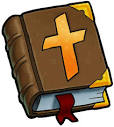 For further study and encouragement:  1 Corinthians 1:4-94 I give thanks to my God always for you because of the grace of God that was given you in Christ Jesus, 5 that in every way you were enriched in him in all speech and all knowledge— 6 even as the testimony about Christ was confirmed among you— 7 so that you are not lacking in any gift, as you wait for the revealing of our Lord Jesus Christ, 8 who will sustain you to the end, guiltless in the day of our Lord Jesus Christ. 9 God is faithful, by whom you were called into the fellowship of his Son, Jesus Christ our Lord.